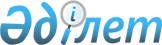 Об утверждении Правил проведения раздельных сходов местного сообществаРешение Казалинского районного маслихата Кызылординской области от 6 мая 2024 года № 225
      В соответствии с пунктом 6 статьи 39-3 Закона Республики Казахстан "О местном государственном управлении и самоуправлении в Республике Казахстан", приказом Министра национальной экономики Республики Казахстан от 23 июня 2023 года № 122 "Об утверждении типовых правил проведения раздельных сходов местного сообщества" (зарегистрирован в Реестре государственной регистрации нормативных правовых актов No 32894), Казалинский районный маслихат РЕШИЛ:
      1. Утвердить правила проведения раздельных сходов местного сообщества согласно приложению к настоящему решению.
      2. Настоящее решение вступает в силу по истечении десяти календарных дней после дня его первого официального опубликования. Правила проведения раздельных сходов местного сообщества Глава 1. Общие правила
      1. Правила проведения раздельных сходов местного сообщества к пункту 6 статьи 39-3 Закона Республики Казахстан "О местном государственном управлении и самоуправлении в Республике Казахстан", приказ Министра национальной экономики Республики Казахстан от 23 июня 2023 года N122 "Об утверждении типовых правил проведения раздельных сходов местного сообщества" и устанавливает порядок проведения раздельных сходов местных сообществ жителей городов, кента и сельских округов районного значения.
      2. В настоящих Правилах используются следующие основные понятия:
      1) раздельных сходов местного сообщества – непосредственное участие жителей (членов местного сообщества) в выборах представителей для участия в собрании местного сообщества города, кента районного значения, сельского округа, микрорайона, улицы и многоквартирных домов;
      2) местное сообщество – совокупность жителей (членов местного сообщества), проживающих в границах соответствующей административно-территориальной единицы, где осуществляется местное самоуправление, создаются и функционируют его органы. Глава 2. Порядок проведения отдельных собраний местного сообщества
      3. Для раздельных сходов местного сообщества территория города, кента районного значения и сельского округа делится на участки (села, микрорайоны, улицы, многоквартирные дома).
      4. На раздельных сходов местного сообщества избираются представители не более трех человек для участия в собрании местного сообщества.
      5. Аким города, кента районного значения и сельского округа приглашает и организует раздельных сходов местного сообщества в границах жилых домов в селе, микрорайоне, улице, многоквартирном доме.
      Раздельные сборы многоквартирных домов не осуществляются, когда в пределах микрорайона или на улице расположены многоквартирные дома.
      6. Время созыва, место и вопросы обсуждения раздельных сходов местного сообщества доводятся до сведения населения местного сообщества акимом города, кента районного значения и сельской местности не позднее, чем за десять календарных дней до даты проведения СМИ или иными способами.
      7. Перед открытием раздельных сходов местного сообщества проводится регистрация участников соответствующего села, микрорайона, улицы, многоквартирного дома.
      Участие несовершеннолетних, лиц, признанных судом недееспособными, а также лиц, содержащихся в местах лишения свободы, не допускается к участию в раздельных сходов местного сообщества.
      Считается, что в этом селе, по соседству, на улице проходило раздельных сходов местного сообщества, когда не менее десяти процентов жителей (членов местной общины) проживают в многоквартирном доме.
      8. Раздельных сходов местного сообщества открыто для акима города, кента районного значения, сельского округа или уполномоченного им лица.
      Аким города, кента районного значения, сельского округа или уполномоченное им лицо является председателем раздельных сходов местного сообщества.
      Протокол будет проводиться на раздельных сходов местного сообщества, а секретарь будет избран открытым голосованием для оформления протокола раздельных сходов местного сообщества.
      9. Для участия в собрании местного сообщества представители сел, микрорайонов, улиц, многоквартирных домов будут выдвинуты участниками раздельных сходов местного сообщества в соответствии с количественным составом, утвержденным Казалинским районным маслихатом.
      10. Голосование проводится открытым способом по каждому кандидату. Считается, что кандидаты, набравшие наибольшее количество голосов, избирались на раздельных сходов местного сообщества.
      Если голоса участников равномерно распределены при голосовании на раздельных сходов местного сообщества, право решающего голоса осуществляет председатель отдельного собрания.
      11. Протокол раздельных сходов местного сообщества подписывается председателем и секретарем и в течение двух рабочих дней со дня проведения раздельных сходов секретарь собрания будет передан в канцелярию акима города, кента и сельского округа соответствующего районного значения для регистрации.
      На собрании местного сообщества или собрании местного сообщества будет составлен протокол, где:
      1) дата и место проведения собрания местного сообщества или собрания местного сообщества;
      2) общее количество членов местного сообщества, проживающих на соответствующей территории и имеющих право участвовать в собрании местного сообщества или собрании местного сообщества;
      3) количество участников и список с указанием их фамилии, имени, отчества (при наличии);
      4) фамилия, имя, отчество председателя и секретаря местного сообщества или собрания местного сообщества (при наличии);
      5) повестку дня, содержание произнесенных слов и принятых решений.
					© 2012. РГП на ПХВ «Институт законодательства и правовой информации Республики Казахстан» Министерства юстиции Республики Казахстан
				
      Председатель Казалинского районного маслихата 

Г. Алиш
Приложение к решению
Казалинского районного маслихата
от "06" мая 2024 года №225